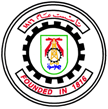 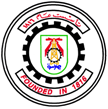 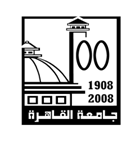 Course SpecificationsCourse SpecificationsCourse SpecificationsCourse SpecificationsCourse SpecificationsCourse SpecificationsCourse SpecificationsCourse SpecificationsCourse SpecificationsCourse SpecificationsCourse SpecificationsCourse SpecificationsCourse SpecificationsCourse SpecificationsCourse SpecificationsCourse SpecificationsCourse SpecificationsCourse SpecificationsCourse SpecificationsCourse SpecificationsProgram(s) on which this course is given:Program(s) on which this course is given:Program(s) on which this course is given:Program(s) on which this course is given:Program(s) on which this course is given:Program(s) on which this course is given:Program(s) on which this course is given:Materials and Metallurgical EngineeringMaterials and Metallurgical EngineeringMaterials and Metallurgical EngineeringMaterials and Metallurgical EngineeringMaterials and Metallurgical EngineeringMaterials and Metallurgical EngineeringMaterials and Metallurgical EngineeringMaterials and Metallurgical EngineeringMaterials and Metallurgical EngineeringMaterials and Metallurgical EngineeringMaterials and Metallurgical EngineeringMaterials and Metallurgical EngineeringMaterials and Metallurgical EngineeringMajor or Minor element of programs:Major or Minor element of programs:Major or Minor element of programs:Major or Minor element of programs:Major or Minor element of programs:Major or Minor element of programs:Major or Minor element of programs:MajorMajorMajorMajorMajorMajorMajorMajorMajorMajorMajorMajorMajorDepartment offering the program:Department offering the program:Department offering the program:Department offering the program:Department offering the program:Department offering the program:Department offering the program:Department of  Mining, Petroleum and Metallurgical  EngineeringDepartment of  Mining, Petroleum and Metallurgical  EngineeringDepartment of  Mining, Petroleum and Metallurgical  EngineeringDepartment of  Mining, Petroleum and Metallurgical  EngineeringDepartment of  Mining, Petroleum and Metallurgical  EngineeringDepartment of  Mining, Petroleum and Metallurgical  EngineeringDepartment of  Mining, Petroleum and Metallurgical  EngineeringDepartment of  Mining, Petroleum and Metallurgical  EngineeringDepartment of  Mining, Petroleum and Metallurgical  EngineeringDepartment of  Mining, Petroleum and Metallurgical  EngineeringDepartment of  Mining, Petroleum and Metallurgical  EngineeringDepartment of  Mining, Petroleum and Metallurgical  EngineeringDepartment of  Mining, Petroleum and Metallurgical  EngineeringDepartment offering the course:Department offering the course:Department offering the course:Department offering the course:Department offering the course:Department offering the course:Department offering the course:Department of  Mining, Petroleum and Metallurgical  EngineeringDepartment of  Mining, Petroleum and Metallurgical  EngineeringDepartment of  Mining, Petroleum and Metallurgical  EngineeringDepartment of  Mining, Petroleum and Metallurgical  EngineeringDepartment of  Mining, Petroleum and Metallurgical  EngineeringDepartment of  Mining, Petroleum and Metallurgical  EngineeringDepartment of  Mining, Petroleum and Metallurgical  EngineeringDepartment of  Mining, Petroleum and Metallurgical  EngineeringDepartment of  Mining, Petroleum and Metallurgical  EngineeringDepartment of  Mining, Petroleum and Metallurgical  EngineeringDepartment of  Mining, Petroleum and Metallurgical  EngineeringDepartment of  Mining, Petroleum and Metallurgical  EngineeringDepartment of  Mining, Petroleum and Metallurgical  EngineeringAcademic year / Level:Academic year / Level:Academic year / Level:Academic year / Level:Academic year / Level:Academic year / Level:Academic year / Level:Year Year Year Year Year Year Year Year Year Year Year Year Year Date of original/modified specification approval:Date of original/modified specification approval:Date of original/modified specification approval:Date of original/modified specification approval:Date of original/modified specification approval:Date of original/modified specification approval:Date of original/modified specification approval:2007200720072007200720072007200720072007200720072007Semester of course offering:Semester of course offering:Semester of course offering:Semester of course offering:Semester of course offering:Semester of course offering:Semester of course offering:S1S1S1S1S1S1S1S1S1S1S1S1S1A- Basic InformationA- Basic InformationA- Basic InformationA- Basic InformationA- Basic InformationA- Basic InformationA- Basic InformationA- Basic InformationA- Basic InformationA- Basic InformationA- Basic InformationA- Basic InformationA- Basic InformationA- Basic InformationA- Basic InformationA- Basic InformationA- Basic InformationA- Basic InformationA- Basic InformationA- Basic Information1.a. Title:Technical English and report writing  Technical English and report writing  Technical English and report writing  Technical English and report writing  Technical English and report writing  Technical English and report writing  Technical English and report writing  Technical English and report writing  Technical English and report writing  Technical English and report writing  1.b. Code:1.b. Code:1.b. Code:1.b. Code:GEN 201A   GEN 201A   GEN 201A   GEN 201A   GEN 201A   2. Units/Credit hours per week:  2. Units/Credit hours per week:  2.a. Lectures2.a. Lectures2.a. Lectures2.a. Lectures222.b. Tutorial2.b. Tutorial2.b. Tutorial2.b. Tutorial002.c. Practical2.c. Practical2.c. Practical2.d. Total2B- Professional InformationB- Professional InformationB- Professional InformationB- Professional InformationB- Professional InformationB- Professional InformationB- Professional InformationB- Professional InformationB- Professional InformationB- Professional InformationB- Professional InformationB- Professional InformationB- Professional InformationB- Professional InformationB- Professional InformationB- Professional InformationB- Professional InformationB- Professional InformationB- Professional InformationB- Professional Information1.  Overall Aims of the Course:1.  Overall Aims of the Course:1.  Overall Aims of the Course:1.  Overall Aims of the Course:The aims of this course are to provide science and engineering students with a comprehensive review of the necessary elements of grammatical and writing integrity fundamentals.The aims of this course are to provide science and engineering students with a comprehensive review of the necessary elements of grammatical and writing integrity fundamentals.The aims of this course are to provide science and engineering students with a comprehensive review of the necessary elements of grammatical and writing integrity fundamentals.The aims of this course are to provide science and engineering students with a comprehensive review of the necessary elements of grammatical and writing integrity fundamentals.The aims of this course are to provide science and engineering students with a comprehensive review of the necessary elements of grammatical and writing integrity fundamentals.The aims of this course are to provide science and engineering students with a comprehensive review of the necessary elements of grammatical and writing integrity fundamentals.The aims of this course are to provide science and engineering students with a comprehensive review of the necessary elements of grammatical and writing integrity fundamentals.The aims of this course are to provide science and engineering students with a comprehensive review of the necessary elements of grammatical and writing integrity fundamentals.The aims of this course are to provide science and engineering students with a comprehensive review of the necessary elements of grammatical and writing integrity fundamentals.The aims of this course are to provide science and engineering students with a comprehensive review of the necessary elements of grammatical and writing integrity fundamentals.The aims of this course are to provide science and engineering students with a comprehensive review of the necessary elements of grammatical and writing integrity fundamentals.The aims of this course are to provide science and engineering students with a comprehensive review of the necessary elements of grammatical and writing integrity fundamentals.The aims of this course are to provide science and engineering students with a comprehensive review of the necessary elements of grammatical and writing integrity fundamentals.The aims of this course are to provide science and engineering students with a comprehensive review of the necessary elements of grammatical and writing integrity fundamentals.The aims of this course are to provide science and engineering students with a comprehensive review of the necessary elements of grammatical and writing integrity fundamentals.The aims of this course are to provide science and engineering students with a comprehensive review of the necessary elements of grammatical and writing integrity fundamentals.2. Intended Learning Outcomes of Course (ILOs):2. Intended Learning Outcomes of Course (ILOs):2. Intended Learning Outcomes of Course (ILOs):2. Intended Learning Outcomes of Course (ILOs):a) Knowledge and Understandinga) Knowledge and Understandinga) Knowledge and Understandinga) Knowledge and Understandinga) Knowledge and Understandinga) Knowledge and Understandinga) Knowledge and Understandinga) Knowledge and Understandinga) Knowledge and Understandinga) Knowledge and Understandinga) Knowledge and Understandinga) Knowledge and Understandinga) Knowledge and Understandinga) Knowledge and Understandinga) Knowledge and Understandinga) Knowledge and Understanding2. Intended Learning Outcomes of Course (ILOs):2. Intended Learning Outcomes of Course (ILOs):2. Intended Learning Outcomes of Course (ILOs):2. Intended Learning Outcomes of Course (ILOs):1. Principles of technical writing and communication.  1. Principles of technical writing and communication.  1. Principles of technical writing and communication.  1. Principles of technical writing and communication.  1. Principles of technical writing and communication.  1. Principles of technical writing and communication.  1. Principles of technical writing and communication.  1. Principles of technical writing and communication.  1. Principles of technical writing and communication.  1. Principles of technical writing and communication.  1. Principles of technical writing and communication.  1. Principles of technical writing and communication.  1. Principles of technical writing and communication.  1. Principles of technical writing and communication.  1. Principles of technical writing and communication.  1. Principles of technical writing and communication.  2. Intended Learning Outcomes of Course (ILOs):2. Intended Learning Outcomes of Course (ILOs):2. Intended Learning Outcomes of Course (ILOs):2. Intended Learning Outcomes of Course (ILOs):b) Intellectual Skillsb) Intellectual Skillsb) Intellectual Skillsb) Intellectual Skillsb) Intellectual Skillsb) Intellectual Skillsb) Intellectual Skillsb) Intellectual Skillsb) Intellectual Skillsb) Intellectual Skillsb) Intellectual Skillsb) Intellectual Skillsb) Intellectual Skillsb) Intellectual Skillsb) Intellectual Skillsb) Intellectual Skills2. Intended Learning Outcomes of Course (ILOs):2. Intended Learning Outcomes of Course (ILOs):2. Intended Learning Outcomes of Course (ILOs):2. Intended Learning Outcomes of Course (ILOs):2.  Exchange different ideas, views, and knowledge from a range of sources in topics related to the discipline. 2.  Exchange different ideas, views, and knowledge from a range of sources in topics related to the discipline. 2.  Exchange different ideas, views, and knowledge from a range of sources in topics related to the discipline. 2.  Exchange different ideas, views, and knowledge from a range of sources in topics related to the discipline. 2.  Exchange different ideas, views, and knowledge from a range of sources in topics related to the discipline. 2.  Exchange different ideas, views, and knowledge from a range of sources in topics related to the discipline. 2.  Exchange different ideas, views, and knowledge from a range of sources in topics related to the discipline. 2.  Exchange different ideas, views, and knowledge from a range of sources in topics related to the discipline. 2.  Exchange different ideas, views, and knowledge from a range of sources in topics related to the discipline. 2.  Exchange different ideas, views, and knowledge from a range of sources in topics related to the discipline. 2.  Exchange different ideas, views, and knowledge from a range of sources in topics related to the discipline. 2.  Exchange different ideas, views, and knowledge from a range of sources in topics related to the discipline. 2.  Exchange different ideas, views, and knowledge from a range of sources in topics related to the discipline. 2.  Exchange different ideas, views, and knowledge from a range of sources in topics related to the discipline. 2.  Exchange different ideas, views, and knowledge from a range of sources in topics related to the discipline. 2.  Exchange different ideas, views, and knowledge from a range of sources in topics related to the discipline. 2. Intended Learning Outcomes of Course (ILOs):2. Intended Learning Outcomes of Course (ILOs):2. Intended Learning Outcomes of Course (ILOs):2. Intended Learning Outcomes of Course (ILOs):c) Practical Skillsc) Practical Skillsc) Practical Skillsc) Practical Skillsc) Practical Skillsc) Practical Skillsc) Practical Skillsc) Practical Skillsc) Practical Skillsc) Practical Skillsc) Practical Skillsc) Practical Skillsc) Practical Skillsc) Practical Skillsc) Practical Skillsc) Practical Skills2. Intended Learning Outcomes of Course (ILOs):2. Intended Learning Outcomes of Course (ILOs):2. Intended Learning Outcomes of Course (ILOs):2. Intended Learning Outcomes of Course (ILOs):3.. Prepare and present technical reports observing ethical aspects and using proper referencing and citation.3.. Prepare and present technical reports observing ethical aspects and using proper referencing and citation.3.. Prepare and present technical reports observing ethical aspects and using proper referencing and citation.3.. Prepare and present technical reports observing ethical aspects and using proper referencing and citation.3.. Prepare and present technical reports observing ethical aspects and using proper referencing and citation.3.. Prepare and present technical reports observing ethical aspects and using proper referencing and citation.3.. Prepare and present technical reports observing ethical aspects and using proper referencing and citation.3.. Prepare and present technical reports observing ethical aspects and using proper referencing and citation.3.. Prepare and present technical reports observing ethical aspects and using proper referencing and citation.3.. Prepare and present technical reports observing ethical aspects and using proper referencing and citation.3.. Prepare and present technical reports observing ethical aspects and using proper referencing and citation.3.. Prepare and present technical reports observing ethical aspects and using proper referencing and citation.3.. Prepare and present technical reports observing ethical aspects and using proper referencing and citation.3.. Prepare and present technical reports observing ethical aspects and using proper referencing and citation.3.. Prepare and present technical reports observing ethical aspects and using proper referencing and citation.3.. Prepare and present technical reports observing ethical aspects and using proper referencing and citation.2. Intended Learning Outcomes of Course (ILOs):2. Intended Learning Outcomes of Course (ILOs):2. Intended Learning Outcomes of Course (ILOs):2. Intended Learning Outcomes of Course (ILOs):d) Transferable Skillsd) Transferable Skillsd) Transferable Skillsd) Transferable Skillsd) Transferable Skillsd) Transferable Skillsd) Transferable Skillsd) Transferable Skillsd) Transferable Skillsd) Transferable Skillsd) Transferable Skillsd) Transferable Skillsd) Transferable Skillsd) Transferable Skillsd) Transferable Skillsd) Transferable Skills2. Intended Learning Outcomes of Course (ILOs):2. Intended Learning Outcomes of Course (ILOs):2. Intended Learning Outcomes of Course (ILOs):2. Intended Learning Outcomes of Course (ILOs):4.: Communicate and collaborate effectively within a multidisciplinary team.4.: Communicate and collaborate effectively within a multidisciplinary team.4.: Communicate and collaborate effectively within a multidisciplinary team.4.: Communicate and collaborate effectively within a multidisciplinary team.4.: Communicate and collaborate effectively within a multidisciplinary team.4.: Communicate and collaborate effectively within a multidisciplinary team.4.: Communicate and collaborate effectively within a multidisciplinary team.4.: Communicate and collaborate effectively within a multidisciplinary team.4.: Communicate and collaborate effectively within a multidisciplinary team.4.: Communicate and collaborate effectively within a multidisciplinary team.4.: Communicate and collaborate effectively within a multidisciplinary team.4.: Communicate and collaborate effectively within a multidisciplinary team.4.: Communicate and collaborate effectively within a multidisciplinary team.4.: Communicate and collaborate effectively within a multidisciplinary team.4.: Communicate and collaborate effectively within a multidisciplinary team.4.: Communicate and collaborate effectively within a multidisciplinary team.3. Contents3. Contents3. Contents3. Contents3. Contents3. Contents3. Contents3. Contents3. Contents3. Contents3. Contents3. Contents3. Contents3. Contents3. Contents3. Contents3. Contents3. Contents3. Contents3. ContentsTopicTopicTopicTopicTopicTopicTopicTopicTopicTopicTopicTopicTopicTotal hoursTotal hoursTotal hoursLecturesLecturesTutorial/ PracticalTutorial/ Practical  Review of the basics of English Writing  Review of the basics of English Writing  Review of the basics of English Writing  Review of the basics of English Writing  Review of the basics of English Writing  Review of the basics of English Writing  Review of the basics of English Writing  Review of the basics of English Writing  Review of the basics of English Writing  Review of the basics of English Writing  Review of the basics of English Writing  Review of the basics of English Writing  Review of the basics of English Writing11basics of the verbs, model verbsbasics of the verbs, model verbsbasics of the verbs, model verbsbasics of the verbs, model verbsbasics of the verbs, model verbsbasics of the verbs, model verbsbasics of the verbs, model verbsbasics of the verbs, model verbsbasics of the verbs, model verbsbasics of the verbs, model verbsbasics of the verbs, model verbsbasics of the verbs, model verbsbasics of the verbs, model verbs22Relative clauses and articlesRelative clauses and articlesRelative clauses and articlesRelative clauses and articlesRelative clauses and articlesRelative clauses and articlesRelative clauses and articlesRelative clauses and articlesRelative clauses and articlesRelative clauses and articlesRelative clauses and articlesRelative clauses and articlesRelative clauses and articles22Punctuation marks, writing numbers,quantities,Punctuation marks, writing numbers,quantities,Punctuation marks, writing numbers,quantities,Punctuation marks, writing numbers,quantities,Punctuation marks, writing numbers,quantities,Punctuation marks, writing numbers,quantities,Punctuation marks, writing numbers,quantities,Punctuation marks, writing numbers,quantities,Punctuation marks, writing numbers,quantities,Punctuation marks, writing numbers,quantities,Punctuation marks, writing numbers,quantities,Punctuation marks, writing numbers,quantities,Punctuation marks, writing numbers,quantities,22Practice on reading scientific articles and writing summariesPractice on reading scientific articles and writing summariesPractice on reading scientific articles and writing summariesPractice on reading scientific articles and writing summariesPractice on reading scientific articles and writing summariesPractice on reading scientific articles and writing summariesPractice on reading scientific articles and writing summariesPractice on reading scientific articles and writing summariesPractice on reading scientific articles and writing summariesPractice on reading scientific articles and writing summariesPractice on reading scientific articles and writing summariesPractice on reading scientific articles and writing summariesPractice on reading scientific articles and writing summaries22Introductions, conclusions. References, graphs and tables.Introductions, conclusions. References, graphs and tables.Introductions, conclusions. References, graphs and tables.Introductions, conclusions. References, graphs and tables.Introductions, conclusions. References, graphs and tables.Introductions, conclusions. References, graphs and tables.Introductions, conclusions. References, graphs and tables.Introductions, conclusions. References, graphs and tables.Introductions, conclusions. References, graphs and tables.Introductions, conclusions. References, graphs and tables.Introductions, conclusions. References, graphs and tables.Introductions, conclusions. References, graphs and tables.Introductions, conclusions. References, graphs and tables.334. Teaching and Learning Methods4. Teaching and Learning Methods4. Teaching and Learning Methods4. Teaching and Learning Methods4. Teaching and Learning MethodsLectures Lectures Lectures Lectures Practical Training/ LaboratoryPractical Training/ LaboratoryPractical Training/ LaboratoryPractical Training/ LaboratoryPractical Training/ LaboratoryPractical Training/ LaboratoryPractical Training/ LaboratoryPractical Training/ LaboratoryPractical Training/ LaboratorySeminar/Workshop Seminar/Workshop 4. Teaching and Learning Methods4. Teaching and Learning Methods4. Teaching and Learning Methods4. Teaching and Learning Methods4. Teaching and Learning MethodsClass Activity  Class Activity  Class Activity  Class Activity  Case Study Case Study Case Study Case Study Case Study Case Study Case Study Case Study Case Study Projects Projects 4. Teaching and Learning Methods4. Teaching and Learning Methods4. Teaching and Learning Methods4. Teaching and Learning Methods4. Teaching and Learning MethodsE-learning E-learning E-learning E-learning Assignments /Homework Assignments /Homework Assignments /Homework Assignments /Homework Assignments /Homework Assignments /Homework Assignments /Homework Assignments /Homework Assignments /Homework Other: Other: 5. Student Assessment Methods5. Student Assessment Methods5. Student Assessment Methods5. Student Assessment Methods5. Student Assessment Methods5. Student Assessment Methods5. Student Assessment Methods5. Student Assessment Methods5. Student Assessment Methods5. Student Assessment Methods5. Student Assessment Methods5. Student Assessment Methods5. Student Assessment Methods5. Student Assessment Methods5. Student Assessment Methods5. Student Assessment Methods5. Student Assessment Methods5. Student Assessment Methods5. Student Assessment Methods5. Student Assessment Methods5.a. Method5.a. Method5.a. Method5.a. Method5.a. Method5.a. Method5.a. Method5.a. Method5.a. Method5.a. MethodTo assess (with reference to the ILOs)To assess (with reference to the ILOs)To assess (with reference to the ILOs)To assess (with reference to the ILOs)To assess (with reference to the ILOs)To assess (with reference to the ILOs)To assess (with reference to the ILOs)To assess (with reference to the ILOs)To assess (with reference to the ILOs)To assess (with reference to the ILOs)-  Assessment 1; Home work-  Assessment 1; Home work-  Assessment 1; Home work-  Assessment 1; Home work-  Assessment 1; Home work-  Assessment 1; Home work-  Assessment 1; Home work-  Assessment 1; Home work-  Assessment 1; Home work-  Assessment 1; Home work- Assessment 2; Class Activity- Assessment 2; Class Activity- Assessment 2; Class Activity- Assessment 2; Class Activity- Assessment 2; Class Activity- Assessment 2; Class Activity- Assessment 2; Class Activity- Assessment 2; Class Activity- Assessment 2; Class Activity- Assessment 2; Class ActivityC6, D2C6, D2C6, D2C6, D2C6, D2C6, D2C6, D2C6, D2C6, D2C6, D2- Assessment 3; Project (Report)- Assessment 3; Project (Report)- Assessment 3; Project (Report)- Assessment 3; Project (Report)- Assessment 3; Project (Report)- Assessment 3; Project (Report)- Assessment 3; Project (Report)- Assessment 3; Project (Report)- Assessment 3; Project (Report)- Assessment 3; Project (Report)C6, D2C6, D2C6, D2C6, D2C6, D2C6, D2C6, D2C6, D2C6, D2C6, D2- Assessment 4; Mid-term exam	     - Assessment 4; Mid-term exam	     - Assessment 4; Mid-term exam	     - Assessment 4; Mid-term exam	     - Assessment 4; Mid-term exam	     - Assessment 4; Mid-term exam	     - Assessment 4; Mid-term exam	     - Assessment 4; Mid-term exam	     - Assessment 4; Mid-term exam	     - Assessment 4; Mid-term exam	     A2, B4A2, B4A2, B4A2, B4A2, B4A2, B4A2, B4A2, B4A2, B4A2, B4- Assessment 5; Oral exam/ presentation- Assessment 5; Oral exam/ presentation- Assessment 5; Oral exam/ presentation- Assessment 5; Oral exam/ presentation- Assessment 5; Oral exam/ presentation- Assessment 5; Oral exam/ presentation- Assessment 5; Oral exam/ presentation- Assessment 5; Oral exam/ presentation- Assessment 5; Oral exam/ presentation- Assessment 5; Oral exam/ presentation- Assessment 6; Final Exam- Assessment 6; Final Exam- Assessment 6; Final Exam- Assessment 6; Final Exam- Assessment 6; Final Exam- Assessment 6; Final Exam- Assessment 6; Final Exam- Assessment 6; Final Exam- Assessment 6; Final Exam- Assessment 6; Final ExamA2, B4A2, B4A2, B4A2, B4A2, B4A2, B4A2, B4A2, B4A2, B4A2, B45.b. Assessment Schedule5.b. Assessment Schedule5.b. Assessment Schedule5.b. Assessment Schedule5.b. Assessment Schedule5.b. Assessment Schedule5.b. Assessment Schedule5.b. Assessment Schedule5.b. Assessment Schedule5.b. Assessment ScheduleWeekWeekWeekWeekWeekWeekWeekWeekWeekWeek-  Assessment 1; Home work-  Assessment 1; Home work-  Assessment 1; Home work-  Assessment 1; Home work-  Assessment 1; Home work-  Assessment 1; Home work-  Assessment 1; Home work-  Assessment 1; Home work-  Assessment 1; Home work-  Assessment 1; Home work- Assessment 2; Class Activity- Assessment 2; Class Activity- Assessment 2; Class Activity- Assessment 2; Class Activity- Assessment 2; Class Activity- Assessment 2; Class Activity- Assessment 2; Class Activity- Assessment 2; Class Activity- Assessment 2; Class Activity- Assessment 2; Class Activity6-76-76-76-76-76-76-76-76-76-7- Assessment 3; Project(Report)- Assessment 3; Project(Report)- Assessment 3; Project(Report)- Assessment 3; Project(Report)- Assessment 3; Project(Report)- Assessment 3; Project(Report)- Assessment 3; Project(Report)- Assessment 3; Project(Report)- Assessment 3; Project(Report)- Assessment 3; Project(Report)10-1210-1210-1210-1210-1210-1210-1210-1210-1210-12- Assessment 4; Mid-term exam	     - Assessment 4; Mid-term exam	     - Assessment 4; Mid-term exam	     - Assessment 4; Mid-term exam	     - Assessment 4; Mid-term exam	     - Assessment 4; Mid-term exam	     - Assessment 4; Mid-term exam	     - Assessment 4; Mid-term exam	     - Assessment 4; Mid-term exam	     - Assessment 4; Mid-term exam	     8888888888- Assessment 5; Oral exam/ presentation- Assessment 5; Oral exam/ presentation- Assessment 5; Oral exam/ presentation- Assessment 5; Oral exam/ presentation- Assessment 5; Oral exam/ presentation- Assessment 5; Oral exam/ presentation- Assessment 5; Oral exam/ presentation- Assessment 5; Oral exam/ presentation- Assessment 5; Oral exam/ presentation- Assessment 5; Oral exam/ presentation- Assessment 6; Final Exam- Assessment 6; Final Exam- Assessment 6; Final Exam- Assessment 6; Final Exam- Assessment 6; Final Exam- Assessment 6; Final Exam- Assessment 6; Final Exam- Assessment 6; Final Exam- Assessment 6; Final Exam- Assessment 6; Final ExamEnd of TermEnd of TermEnd of TermEnd of TermEnd of TermEnd of TermEnd of TermEnd of TermEnd of TermEnd of Term5.c. Weighting of Assessments5.c. Weighting of Assessments5.c. Weighting of Assessments5.c. Weighting of Assessments5.c. Weighting of Assessments5.c. Weighting of Assessments5.c. Weighting of Assessments5.c. Weighting of Assessments5.c. Weighting of Assessments5.c. Weighting of Assessments5.c. Weighting of Assessments5.c. Weighting of Assessments5.c. Weighting of Assessments5.c. Weighting of Assessments5.c. Weighting of Assessments5.c. Weighting of Assessments5.c. Weighting of Assessments5.c. Weighting of Assessments5.c. Weighting of Assessments5.c. Weighting of Assessments-  Assessment 1; Home work-  Assessment 1; Home work-  Assessment 1; Home work-  Assessment 1; Home work-  Assessment 1; Home work-  Assessment 1; Home work-  Assessment 1; Home work-  Assessment 1; Home work-  Assessment 1; Home work-  Assessment 1; Home work- Assessment 2; Class Activity- Assessment 2; Class Activity- Assessment 2; Class Activity- Assessment 2; Class Activity- Assessment 2; Class Activity- Assessment 2; Class Activity- Assessment 2; Class Activity- Assessment 2; Class Activity- Assessment 2; Class Activity- Assessment 2; Class Activity10%10%10%10%10%10%10%10%10%10%- Assessment 3; Project (Report)- Assessment 3; Project (Report)- Assessment 3; Project (Report)- Assessment 3; Project (Report)- Assessment 3; Project (Report)- Assessment 3; Project (Report)- Assessment 3; Project (Report)- Assessment 3; Project (Report)- Assessment 3; Project (Report)- Assessment 3; Project (Report)10%10%10%10%10%10%10%10%10%10%- Assessment 4; Mid-term exam	     - Assessment 4; Mid-term exam	     - Assessment 4; Mid-term exam	     - Assessment 4; Mid-term exam	     - Assessment 4; Mid-term exam	     - Assessment 4; Mid-term exam	     - Assessment 4; Mid-term exam	     - Assessment 4; Mid-term exam	     - Assessment 4; Mid-term exam	     - Assessment 4; Mid-term exam	     10%10%10%10%10%10%10%10%10%10%- Assessment 5; Oral exam/ presentation- Assessment 5; Oral exam/ presentation- Assessment 5; Oral exam/ presentation- Assessment 5; Oral exam/ presentation- Assessment 5; Oral exam/ presentation- Assessment 5; Oral exam/ presentation- Assessment 5; Oral exam/ presentation- Assessment 5; Oral exam/ presentation- Assessment 5; Oral exam/ presentation- Assessment 5; Oral exam/ presentation- Assessment 6; Final Exam- Assessment 6; Final Exam- Assessment 6; Final Exam- Assessment 6; Final Exam- Assessment 6; Final Exam- Assessment 6; Final Exam- Assessment 6; Final Exam- Assessment 6; Final Exam- Assessment 6; Final Exam- Assessment 6; Final Exam70%70%70%70%70%70%70%70%70%70%-Total-Total-Total-Total-Total-Total-Total-Total-Total-Total100%100%100%100%100%100%100%100%100%100%6. List of References6. List of References6. List of References6. List of References6. List of References6. List of References6. List of References6. List of References6. List of References6. List of References6. List of References6. List of References6. List of References6. List of References6. List of References6. List of References6. List of References6. List of References6. List of References6. List of References6.a. Course Notes6.a. Course Notes6.a. Course Notes6.a. Course Notes6.a. Course Notes6.a. Course Notes6.a. Course Notes6.a. Course Notes6.a. Course Notes6.a. Course Notes6.a. Course Notes6.a. Course Notes6.a. Course Notes6.a. Course Notes6.a. Course Notes6.a. Course Notes6.a. Course Notes6.a. Course Notes6.a. Course Notes6.a. Course Notes6.b.  Essential Books (Text Books)6.b.  Essential Books (Text Books)6.b.  Essential Books (Text Books)6.b.  Essential Books (Text Books)6.b.  Essential Books (Text Books)6.b.  Essential Books (Text Books)6.b.  Essential Books (Text Books)6.b.  Essential Books (Text Books)6.b.  Essential Books (Text Books)6.b.  Essential Books (Text Books)6.b.  Essential Books (Text Books)6.b.  Essential Books (Text Books)6.b.  Essential Books (Text Books)6.b.  Essential Books (Text Books)6.b.  Essential Books (Text Books)6.b.  Essential Books (Text Books)6.b.  Essential Books (Text Books)6.b.  Essential Books (Text Books)6.b.  Essential Books (Text Books)6.b.  Essential Books (Text Books)Suggested by the Academic AdvisorArthur Waldhorn & Arthur Zeiger; English Made Simple, William Heinemann Ltd, 1981.Articles from Institute of Materials published in “Materials World Journal”.Suggested by the Academic AdvisorArthur Waldhorn & Arthur Zeiger; English Made Simple, William Heinemann Ltd, 1981.Articles from Institute of Materials published in “Materials World Journal”.Suggested by the Academic AdvisorArthur Waldhorn & Arthur Zeiger; English Made Simple, William Heinemann Ltd, 1981.Articles from Institute of Materials published in “Materials World Journal”.Suggested by the Academic AdvisorArthur Waldhorn & Arthur Zeiger; English Made Simple, William Heinemann Ltd, 1981.Articles from Institute of Materials published in “Materials World Journal”.Suggested by the Academic AdvisorArthur Waldhorn & Arthur Zeiger; English Made Simple, William Heinemann Ltd, 1981.Articles from Institute of Materials published in “Materials World Journal”.Suggested by the Academic AdvisorArthur Waldhorn & Arthur Zeiger; English Made Simple, William Heinemann Ltd, 1981.Articles from Institute of Materials published in “Materials World Journal”.Suggested by the Academic AdvisorArthur Waldhorn & Arthur Zeiger; English Made Simple, William Heinemann Ltd, 1981.Articles from Institute of Materials published in “Materials World Journal”.Suggested by the Academic AdvisorArthur Waldhorn & Arthur Zeiger; English Made Simple, William Heinemann Ltd, 1981.Articles from Institute of Materials published in “Materials World Journal”.Suggested by the Academic AdvisorArthur Waldhorn & Arthur Zeiger; English Made Simple, William Heinemann Ltd, 1981.Articles from Institute of Materials published in “Materials World Journal”.Suggested by the Academic AdvisorArthur Waldhorn & Arthur Zeiger; English Made Simple, William Heinemann Ltd, 1981.Articles from Institute of Materials published in “Materials World Journal”.Suggested by the Academic AdvisorArthur Waldhorn & Arthur Zeiger; English Made Simple, William Heinemann Ltd, 1981.Articles from Institute of Materials published in “Materials World Journal”.Suggested by the Academic AdvisorArthur Waldhorn & Arthur Zeiger; English Made Simple, William Heinemann Ltd, 1981.Articles from Institute of Materials published in “Materials World Journal”.Suggested by the Academic AdvisorArthur Waldhorn & Arthur Zeiger; English Made Simple, William Heinemann Ltd, 1981.Articles from Institute of Materials published in “Materials World Journal”.Suggested by the Academic AdvisorArthur Waldhorn & Arthur Zeiger; English Made Simple, William Heinemann Ltd, 1981.Articles from Institute of Materials published in “Materials World Journal”.Suggested by the Academic AdvisorArthur Waldhorn & Arthur Zeiger; English Made Simple, William Heinemann Ltd, 1981.Articles from Institute of Materials published in “Materials World Journal”.Suggested by the Academic AdvisorArthur Waldhorn & Arthur Zeiger; English Made Simple, William Heinemann Ltd, 1981.Articles from Institute of Materials published in “Materials World Journal”.Suggested by the Academic AdvisorArthur Waldhorn & Arthur Zeiger; English Made Simple, William Heinemann Ltd, 1981.Articles from Institute of Materials published in “Materials World Journal”.Suggested by the Academic AdvisorArthur Waldhorn & Arthur Zeiger; English Made Simple, William Heinemann Ltd, 1981.Articles from Institute of Materials published in “Materials World Journal”.Suggested by the Academic AdvisorArthur Waldhorn & Arthur Zeiger; English Made Simple, William Heinemann Ltd, 1981.Articles from Institute of Materials published in “Materials World Journal”.Suggested by the Academic AdvisorArthur Waldhorn & Arthur Zeiger; English Made Simple, William Heinemann Ltd, 1981.Articles from Institute of Materials published in “Materials World Journal”.6.c. Recommended Books.6.c. Recommended Books.6.c. Recommended Books.6.c. Recommended Books.6.c. Recommended Books.6.c. Recommended Books.6.c. Recommended Books.6.c. Recommended Books.6.c. Recommended Books.6.c. Recommended Books.6.c. Recommended Books.6.c. Recommended Books.6.c. Recommended Books.6.c. Recommended Books.6.c. Recommended Books.6.c. Recommended Books.6.c. Recommended Books.6.c. Recommended Books.6.c. Recommended Books.6.c. Recommended Books.Suggested by the Academic AdvisorSuggested by the Academic AdvisorSuggested by the Academic AdvisorSuggested by the Academic AdvisorSuggested by the Academic AdvisorSuggested by the Academic AdvisorSuggested by the Academic AdvisorSuggested by the Academic AdvisorSuggested by the Academic AdvisorSuggested by the Academic AdvisorSuggested by the Academic AdvisorSuggested by the Academic AdvisorSuggested by the Academic AdvisorSuggested by the Academic AdvisorSuggested by the Academic AdvisorSuggested by the Academic AdvisorSuggested by the Academic AdvisorSuggested by the Academic AdvisorSuggested by the Academic AdvisorSuggested by the Academic Advisor6.d. Periodicals, Web Sites, … etc: N/A6.d. Periodicals, Web Sites, … etc: N/A6.d. Periodicals, Web Sites, … etc: N/A6.d. Periodicals, Web Sites, … etc: N/A6.d. Periodicals, Web Sites, … etc: N/A6.d. Periodicals, Web Sites, … etc: N/A6.d. Periodicals, Web Sites, … etc: N/A6.d. Periodicals, Web Sites, … etc: N/A6.d. Periodicals, Web Sites, … etc: N/A6.d. Periodicals, Web Sites, … etc: N/A6.d. Periodicals, Web Sites, … etc: N/A6.d. Periodicals, Web Sites, … etc: N/A6.d. Periodicals, Web Sites, … etc: N/A6.d. Periodicals, Web Sites, … etc: N/A6.d. Periodicals, Web Sites, … etc: N/A6.d. Periodicals, Web Sites, … etc: N/A6.d. Periodicals, Web Sites, … etc: N/A6.d. Periodicals, Web Sites, … etc: N/A6.d. Periodicals, Web Sites, … etc: N/A6.d. Periodicals, Web Sites, … etc: N/A7.  Facilities Required for Teaching and Learning7.  Facilities Required for Teaching and Learning7.  Facilities Required for Teaching and Learning7.  Facilities Required for Teaching and Learning7.  Facilities Required for Teaching and Learning7.  Facilities Required for Teaching and Learning7.  Facilities Required for Teaching and Learning7.  Facilities Required for Teaching and Learning7.  Facilities Required for Teaching and Learning7.  Facilities Required for Teaching and Learning7.  Facilities Required for Teaching and Learning7.  Facilities Required for Teaching and Learning7.  Facilities Required for Teaching and Learning7.  Facilities Required for Teaching and Learning7.  Facilities Required for Teaching and Learning7.  Facilities Required for Teaching and Learning7.  Facilities Required for Teaching and Learning7.  Facilities Required for Teaching and Learning7.  Facilities Required for Teaching and Learning7.  Facilities Required for Teaching and Learning- Small group of students. - Small group of students. - Small group of students. - Small group of students. - Small group of students. - Small group of students. - Small group of students. - Small group of students. - Small group of students. - Small group of students. - Small group of students. - Small group of students. - Small group of students. - Small group of students. - Small group of students. - Small group of students. - Small group of students. - Small group of students. - Small group of students. - Small group of students. - Up-to-date references in library.- Up-to-date references in library.- Up-to-date references in library.- Up-to-date references in library.- Up-to-date references in library.- Up-to-date references in library.- Up-to-date references in library.- Up-to-date references in library.- Up-to-date references in library.- Up-to-date references in library.- Up-to-date references in library.- Up-to-date references in library.- Up-to-date references in library.- Up-to-date references in library.- Up-to-date references in library.- Up-to-date references in library.- Up-to-date references in library.- Up-to-date references in library.- Up-to-date references in library.- Up-to-date references in library.Course Coordinator:Course Coordinator:Course Coordinator:Prof. Dr. F. Khalaf/ I El-MahallawiProf. Dr. F. Khalaf/ I El-MahallawiProf. Dr. F. Khalaf/ I El-MahallawiProf. Dr. F. Khalaf/ I El-MahallawiProf. Dr. F. Khalaf/ I El-MahallawiProf. Dr. F. Khalaf/ I El-MahallawiProf. Dr. F. Khalaf/ I El-MahallawiProf. Dr. F. Khalaf/ I El-MahallawiProf. Dr. F. Khalaf/ I El-MahallawiProf. Dr. F. Khalaf/ I El-MahallawiProf. Dr. F. Khalaf/ I El-MahallawiProf. Dr. F. Khalaf/ I El-MahallawiProf. Dr. F. Khalaf/ I El-MahallawiProf. Dr. F. Khalaf/ I El-MahallawiProf. Dr. F. Khalaf/ I El-MahallawiProf. Dr. F. Khalaf/ I El-MahallawiProf. Dr. F. Khalaf/ I El-MahallawiHead of Department:  Head of Department:  Head of Department:  Prof. Dr. ElSayed ElBanaProf. Dr. ElSayed ElBanaProf. Dr. ElSayed ElBanaProf. Dr. ElSayed ElBanaProf. Dr. ElSayed ElBanaProf. Dr. ElSayed ElBanaProf. Dr. ElSayed ElBanaProf. Dr. ElSayed ElBanaProf. Dr. ElSayed ElBanaProf. Dr. ElSayed ElBanaProf. Dr. ElSayed ElBanaProf. Dr. ElSayed ElBanaProf. Dr. ElSayed ElBanaProf. Dr. ElSayed ElBanaProf. Dr. ElSayed ElBanaProf. Dr. ElSayed ElBanaProf. Dr. ElSayed ElBanaDate:  Date:  Date:  Dec 2014Dec 2014Dec 2014Dec 2014Dec 2014Dec 2014Dec 2014Dec 2014Dec 2014Dec 2014Dec 2014Dec 2014Dec 2014Dec 2014Dec 2014Dec 2014Dec 2014